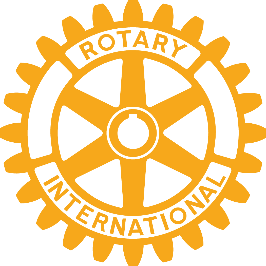 Rotary Club of LynnwoodP.O. Box 5856     Lynnwood, WA 98046-5856 Sponsorship FORMSponsorship Level (check one): ______ Premier Sponsor - $1,000______ Race Car Sponsor - $500______ Course Sponsor - $250______ Heat Sponsor - $100______ In-Kind Sponsors: Value = $_____________ Other Amount Sponsored =$_______Payment Method:______ Check (Payable to:  Lynnwood Rotary Community Foundation) Please mail to: Rotary Club of Lynnwood, PO Box 5856, Lynnwood, WA 98046______ Visa 	______ MasterCard	______ Other Credit CardName as it appears on card: ________________________________________Card Number: _______-_______-_______-_______		Expiration Date: ____/______CID: ____________			Check here if invoice is needed ___________Signature: __________________________________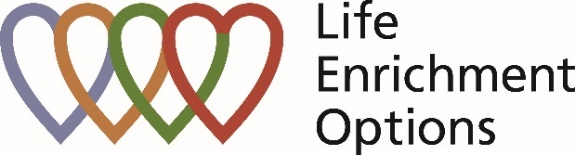 Business Information Business Information Business Information Business Information Business Information Business Information Business Information Business Information Business Information Business Name: Contact Person:Contact Person:Contact Person:Email Address: Email Address: Email Address: Email Address: Cell Phone:Cell Phone:Cell Phone:Fax Phone:  Fax Phone:  (          )(          )(          )(          )(          )Address: Address: City:City:City:State:State:State:ZIP Code:We are a 501(c )3 organization (Tax ID #_91-1495396) and your gift will be tax deductible.  Please make your check payable to: The Lynnwood Rotary Community Foundation for tax reporting purposes, (designate Challenge Races). Our Tax ID 91-1495396  Company Logo sent to: ddbodal@gmail.comWe are a 501(c )3 organization (Tax ID #_91-1495396) and your gift will be tax deductible.  Please make your check payable to: The Lynnwood Rotary Community Foundation for tax reporting purposes, (designate Challenge Races). Our Tax ID 91-1495396  Company Logo sent to: ddbodal@gmail.comWe are a 501(c )3 organization (Tax ID #_91-1495396) and your gift will be tax deductible.  Please make your check payable to: The Lynnwood Rotary Community Foundation for tax reporting purposes, (designate Challenge Races). Our Tax ID 91-1495396  Company Logo sent to: ddbodal@gmail.comWe are a 501(c )3 organization (Tax ID #_91-1495396) and your gift will be tax deductible.  Please make your check payable to: The Lynnwood Rotary Community Foundation for tax reporting purposes, (designate Challenge Races). Our Tax ID 91-1495396  Company Logo sent to: ddbodal@gmail.comWe are a 501(c )3 organization (Tax ID #_91-1495396) and your gift will be tax deductible.  Please make your check payable to: The Lynnwood Rotary Community Foundation for tax reporting purposes, (designate Challenge Races). Our Tax ID 91-1495396  Company Logo sent to: ddbodal@gmail.comWe are a 501(c )3 organization (Tax ID #_91-1495396) and your gift will be tax deductible.  Please make your check payable to: The Lynnwood Rotary Community Foundation for tax reporting purposes, (designate Challenge Races). Our Tax ID 91-1495396  Company Logo sent to: ddbodal@gmail.comWe are a 501(c )3 organization (Tax ID #_91-1495396) and your gift will be tax deductible.  Please make your check payable to: The Lynnwood Rotary Community Foundation for tax reporting purposes, (designate Challenge Races). Our Tax ID 91-1495396  Company Logo sent to: ddbodal@gmail.comWe are a 501(c )3 organization (Tax ID #_91-1495396) and your gift will be tax deductible.  Please make your check payable to: The Lynnwood Rotary Community Foundation for tax reporting purposes, (designate Challenge Races). Our Tax ID 91-1495396  Company Logo sent to: ddbodal@gmail.comWe are a 501(c )3 organization (Tax ID #_91-1495396) and your gift will be tax deductible.  Please make your check payable to: The Lynnwood Rotary Community Foundation for tax reporting purposes, (designate Challenge Races). Our Tax ID 91-1495396  Company Logo sent to: ddbodal@gmail.com